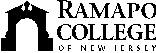 RAMAPO COLLEGE OF NEW JERSEYOffice of Communications and Public RelationsPress ReleaseNovember 1, 2016Contact:   Angela Daidone201-684-7477adaidon1@ramapo.edu‘Of Mice and Men’ to be Presented at Ramapo CollegeMAHWAH, N.J. – The School of Contemporary Arts at Ramapo College presents “Of Mice and Men” by John Steinbeck in the Berrie Center for Performing and Visual Arts Sharp Theater on the College campus.  The production is directed by Maria Vail, Professor of Theater, and utilizes the expertise of professional production staff and the talent of Ramapo College student actors. This classic play allows the audience to experience America in the 1930s while telling the timeless story of two migrant workers on their journey to create a better future.  Performances dates and times: November 11, 12, 13, 17, 18, 19 at 8 p.m. Tickets are $15 for general admission; $5 for Ramapo students.For more information or to order tickets, visit www.ramapo.edu/berriecenter/performance-schedule/ or call the box office at 201-684-7844.						###Ranked by U.S. News & World Report as one of the top in the Best Regional Public Universities North category, Ramapo College of New Jersey is sometimes viewed as a private college. This is, in part, due to its unique interdisciplinary academic structure, its size of approximately 6,000 students and its pastoral setting in the foothills of the Ramapo Mountains on the New Jersey/New York border.Established in 1969, Ramapo College offers bachelor's degrees in the arts, business, humanities, social sciences and the sciences, as well as in professional studies, which include nursing and social work. In addition, Ramapo College offers courses leading to teacher certification at the elementary and secondary levels. The College also offers eight graduate programs as well as articulated programs with Rutgers, The State University of New Jersey, New York Chiropractic College, New York University College of Dentistry, SUNY State College of Optometry and New York College of Podiatric Medicine.